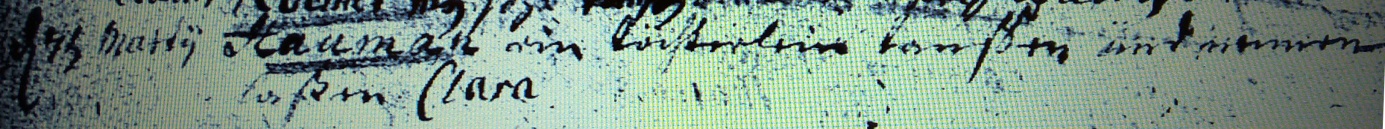 Kirchenbuch Heeren 1758; ARCHION-Bild 72 in „Taufen 1716 – 1771“Abschrift:„d 7ten Martii Hauman ein Töchterlein taufen und nennen laßen Clara“.